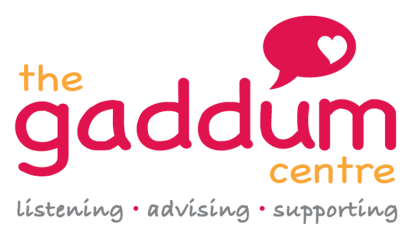 Therapy Services Team LeaderCriteriaEssentialDesirableAssessedQualifications/ExperienceMaths and English GCSE at grades C or above (or equivalent qualification).Two years’ experience of supervising staff and or volunteers.A counselling qualification or to be studying towards a counselling qualification.Evidence of continuous professional development.Experience of providing support to vulnerable individuals.Experience of undertaking risk assessments.Leadership/Management Qualification.Educated to degree level or holds a relevant professional qualification  or equivalent relevant experience.Experience of delivering training to professionals.Experience of being involved in the recruitment and selection of staff or volunteers.Application/interview/documentsSkills and AbilitiesAbility to lead and motivate a team.Ability to work in multi-disciplinary settings and working in partnership with other professionals, agencies/organisations and a range of stakeholders.Experience of writing reports and presenting information in a variety of formats for different audiences.Excellent verbal and written communication and negotiation skills.The ability to build and maintain relationships with key stakeholders.The ability to understand relevant legislation relating to mental health and wellbeing.The ability to communicate with a wide range of people.General IT competence, including word-processing and databases.Very well organised, able to prioritise and plan own work; take responsibility in decision making, and work to meet deadlines.The ability to lead on a programme of work and delegate tasks effectively.Ability to create and deliver presentations to professionals.Ability to develop the skills of others.Experience of involvement with tendering for services.Excellent presentation skills.Application/InterviewKnowledgeA robust understanding of Safeguarding.An understanding of contracts, monitoring and reporting.An understanding of Equality and Diversity duties in the workplace.Understanding of, and demonstrable commitment to, ensuring equal opportunity.A good knowledge of agencies, organisations and professionals with a Greater Manchester remit.Knowledge of structure of community care, health and voluntary sector.Application/InterviewValues and Personal attributesA commitment to Gaddum Centre values.A commitment to equality and diversity.A non-judgemental attitude.Flexible and positive work ethic.The post holder must display integrity, honesty and good judgement.Knowledge of Gaddum Centre and its services.Application/InterviewOther RequirementAbility to travel independently throughout Greater Manchester.Flexible approach to working hours to meet the needs of the service.Use of own car. Application/Interview